Long Branch Plantation 5KCourse map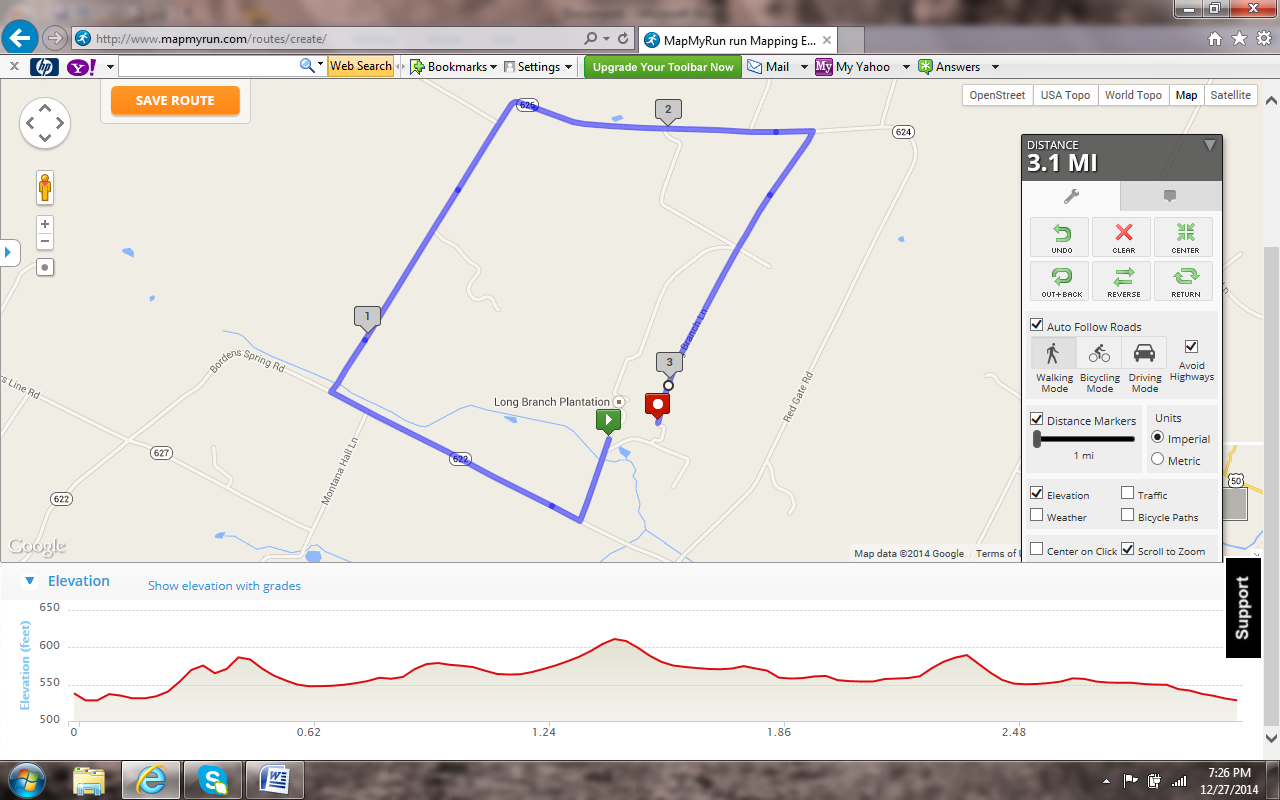 